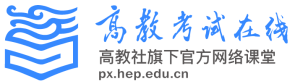 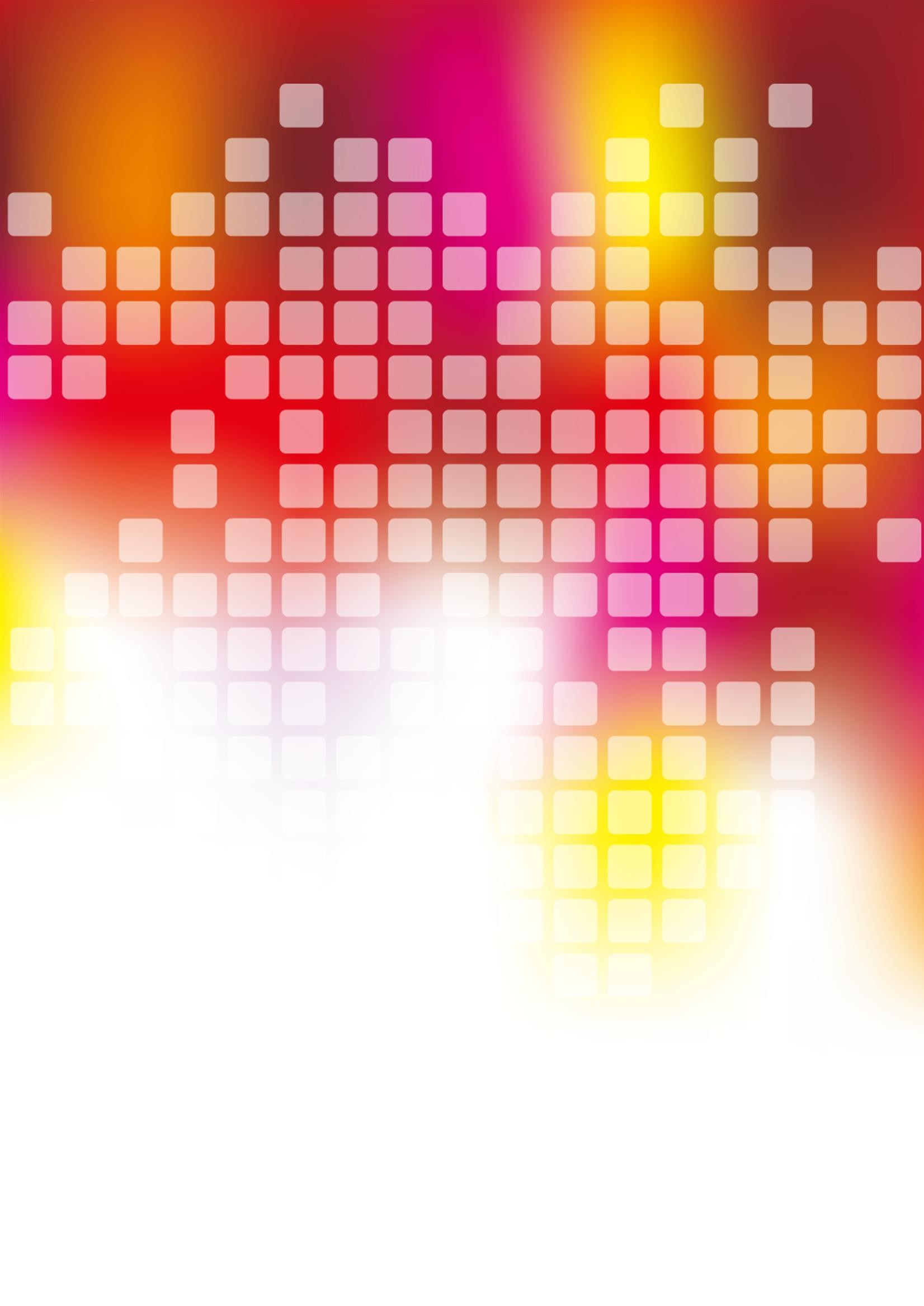 高教考试在线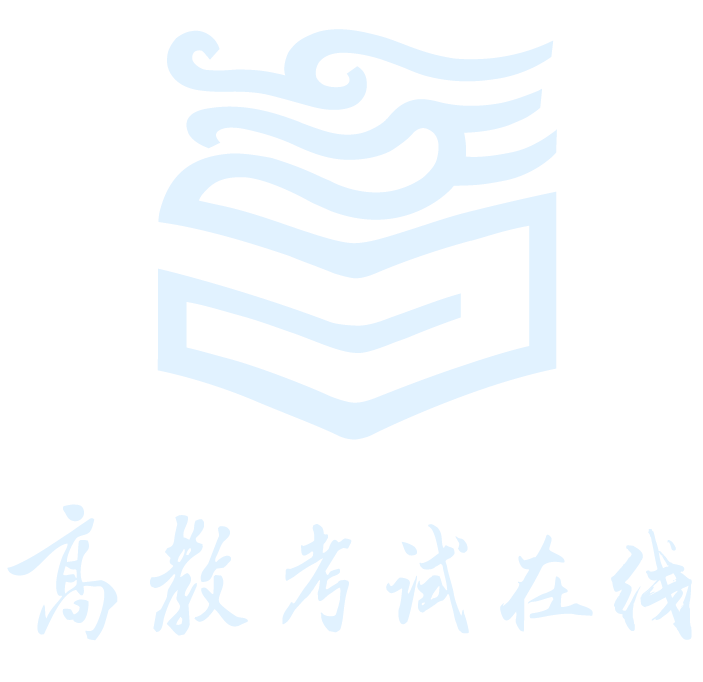 助考云 2021 考研产品手册目 录一、高教考试在线项目简介	1二、高教考试在线师资简介	2三、产品详情	3四、产品价格及服务	7一、高教考试在线项目简介高等教育出版社（以下简称高教社）成立于 1954 年 5 月，是新中国最早设立的专业教育出版机构之一。在教育部的直接领导下，经过 65 年的奋斗，高教社已经发展成为以出版高等教育、职业教育、成人及社会教育等教育类、专业类、科技类出版物为主的综合性大型出版社。1983 年，邓小平同志为高教社题写社名。高教社在出版规模、市场占有率、产品数字化、国际化以及综合实力等方面都处于中国出版行业领先地位。 高教考试在线充分整合高等教育出版社 60 多年教材出版积淀和 30 多年出版各类考试辅导用书的优势，组织知名辅导教师、试题研究专家、历年高分考生、图书主编作者，以广大考生为服务主体，以现代信息技术为服务手段，致力于为考生提供整体方案，解决考生的各类考试需求，切实为高校大学生和各级各类社会考生的考试学习提供多角度、高质量的服务！ 现有项目及计划项目：【考研项目】 网课公共课：政治、英语（一）（二）、数学（一）（二）（三） 网课专业课：中医、西医【教师资格】【计算机等级考试】【四六级】【其他项目敬请期待】     高教考试在线网址：  http://lib.eduexam.com.cn高教考试在线 APP： 高清视频  离线缓存  倍速播放  在线直播  关键指导   纸质图书 电子资料 社群答疑 阶段测评 组队打卡       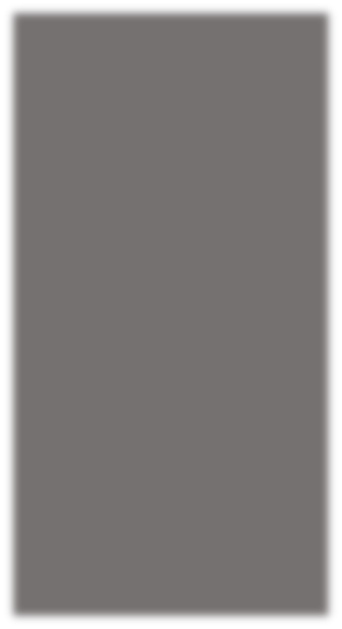 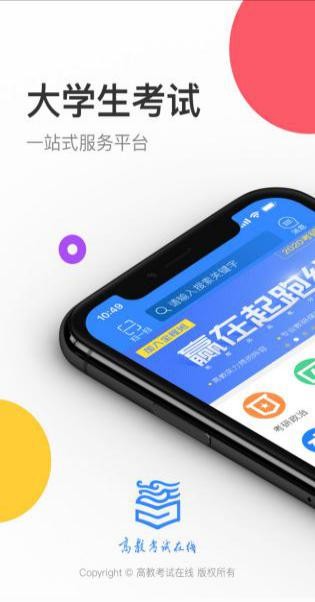 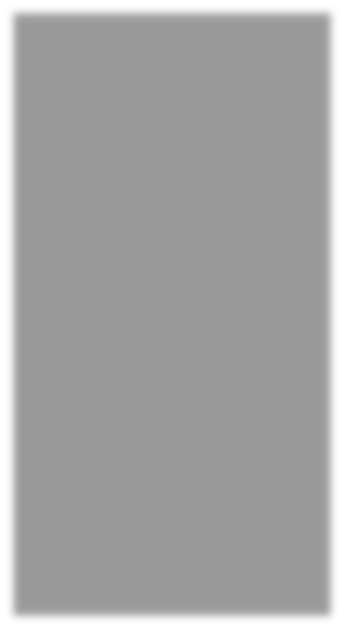 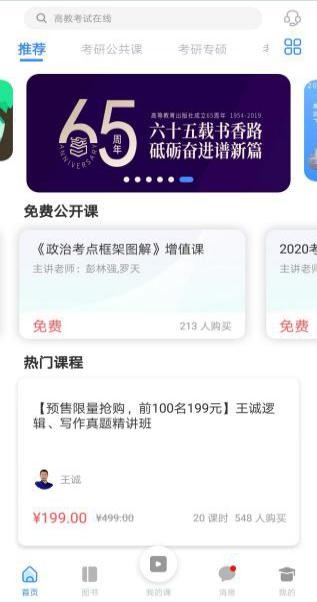 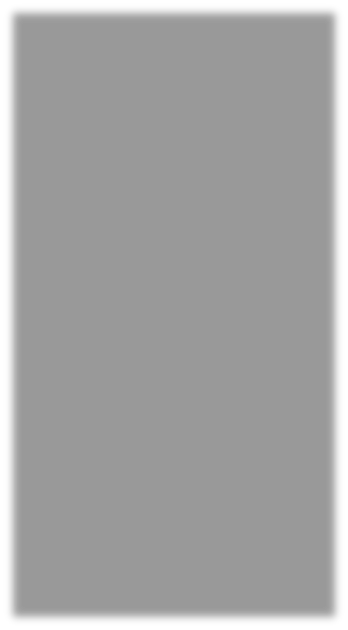 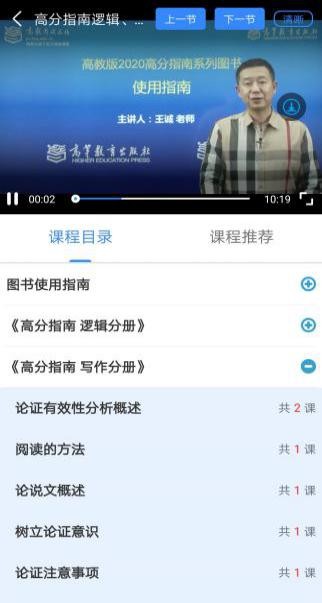 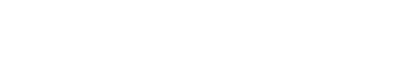 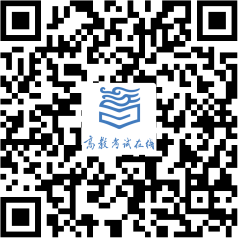 二、高教考试在线师资简介、政治课程师资： 罗 天高教考试在线政治大纲解析人、辅导老师，思想政治教育专业博士。授课内容思路清晰，深谙命题规律， 解题技巧，授课内容清晰简明有趣。 江苏卫视《我是联想王》2017 年度总冠军；2017 年北京卫视《我是演说家》全国十强。 徐 涛高教考试在线考研政治辅导老师，政治经济学博士、考研政治全国巡讲师。考研政治畅销黄皮书系列主编， 著有《考研政治核心考案》等辅导用书。长期从事考研政治的教研、教学工作，善于总结方法，捕捉热点，帮助学员取得高分。 彭林强高教考试在线考研政治辅导老师，12 年教学经验，重点鲜明，条理清楚，使考生能够实现“扎实掌握基本理论知识”、“全面提高文科素质”、“灵活运用解答技巧”、“精确把握命题脉搏”四者的有机统一，达到取高分的目标。 、英语课程师资： 刘晓艳高教考试在线英语首席讲师，从事考研英语辅导十余年。课堂氛围轻松而又充满激情，授课风格干净利落， 考点讲解清晰详尽，让学生在较短的时间内提高分数。她不仅注重教授学生知识，更注重给予他们前进的信心和力量，鼓励他们在逐梦路上奋力前行。 宫东风高教考试在线考研英语辅导老师，曾从师于许国璋、薄冰等著名语言大师。教学过程声情并茂，带领通过对真题反复研读，巩固基础知识掌握答题方法。 王毅高教考试在线考研英语辅导老师，本科毕业于中国传媒大学，硕士毕业于对外经济贸易大学。授课亲和有活力，课程感染力和代入感极强。教学上注重考研英语词汇语法和解题技巧的结合，强调真题实战运用 - 2 -、数学课程师资：高昆轮高教考试在线数学团队新生派骨干教师，高等教育出版社数学系列图书的主要编委成员。 授课深谙命题风格及规律，颠覆了传统数学教学过程中枯燥无味的堂风，善于归纳总结重点模型，化难为易，效果明显。对历年真题有着独特新颖、灵活多变的透析，被广大考生称之为“真题王”。  代晋军高教社考试在线考研数学辅导老师，武汉大学数学博士。长期参与考研数学的阅卷工作，授课思路清晰，让学生形成完整的知识体系，解题方法十分灵活，培养了众多零基础的高分考生。  朱杰高教考试在线考研数学辅导老师，数学专业博士、授课经验丰富、课堂风格幽默生动、擅长题源研究与应试技巧讲解。 、管综课程师资： 王诚高等教育出版社管理类联考大纲解析人，被考生亲切地誉为“语逻王”。善于把握命题方向，善于指导零基础、短时间高效应试。逻辑方法独辟蹊径，可以帮助考生快速提分；写作教学独创性地结合管理学、心理学、行为学知识，于趣味性中令人顿悟。著有《管理类联考高分指南-逻辑分册》、《管理类联考高分指南-写作分册》、《 管理类联考高分指南逻辑真题》、《 管理类联考高分指南写作真题》等图书。 朱杰高教考试在线考研管综数学辅导老师，数学专业博士、授课经验丰富、课堂风格幽默生动、擅长题源研究与应试技巧讲解。 张聪聪高教考试在线 199 管综数学讲师，数学科班出身，功底扎实。教学中重视学员对基本概念、性质、定理的理解掌握和数学思维的养成，熟悉考研数学出题规律，深知学员学习过程中的惯性误区和心理特点。 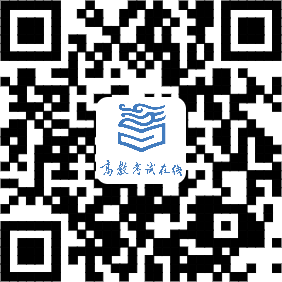 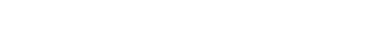 三、产品详情数学一：数学二：数学三：英语一：英语二：政治课程：四、产品价格及服务产品定价： 不限用户数学校内用户免费使用，IP范围授权。离开学校无法使用，假期学生回家可以继续使用。学生免费参加直播活动考前有 3次集中直播根据平时学生学习情况，根据需求开通网络直播答疑。五、代理经销商湖北益读书香文化传媒有限公司联系方式：陶米研15926462937      陈思卓18571456120阶段模块课程课程形式课时师资上线时间规划指导规划考研数学全程复习规划录播1高昆轮2020.4规划指导择校择专业院校专业规划录播8张建新2020.4基础阶段基础课高数基础录播54高昆轮2020.4基础阶段基础课线代基础录播30代晋军2020.4基础阶段基础课概率基础录播22代晋军2020.4强化阶段高数强化录播36高昆轮2020.6强化阶段线代强化录播16代晋军2020.6强化阶段概率强化录播16代晋军2020.6真题讲解真题课考研数学一历年真题精讲（2015-2019）录播20高昆轮2020.6203阶段模块课程课程形式课时师资上线时间规划指导规划考研数学全程复习规划录播1高昆轮2020.4规划指导择校择专业院校专业规划录播8张建新2020.4基础阶段基础课高数基础录播40高昆轮2020.4基础阶段基础课线代基础录播48代晋军2020.4强化阶段强化课高数强化录播30高昆轮2020.6强化阶段强化课线代强化录播16代晋军2020.6真题讲解真题课考研数学二历年真题精讲（2015-2019）录播20高昆轮2020.4163阶段模块课程课程形式课时师资上线时间规划指导规划考研数学全程复习规划录播1高昆轮2020.4规划指导择校择专业院校专业规划录播8张建新2020.4基础阶段基础课高数基础录播48高昆轮2020.4基础阶段基础课线代基础录播30代晋军2020.4基础阶段基础课概率基础录播22代晋军2020.4强化阶段强化课高数强化录播32高昆轮2020.6强化阶段强化课线代强化录播16代晋军2020.6强化阶段强化课概率强化录播16代晋军2020.6真题讲解真题课考研数学三历年真题精讲（2015-2019）录播20高昆轮2020.6193阶段模块模块课程课程形式课时师资上线时间规划指导规划规划考研英语全程复习规划录播1刘晓艳2020.4规划指导择校择专业择校择专业院校专业规划录播8张建新2020.4基础阶段基础课基础课词汇录播24刘晓艳2020.4基础阶段基础课基础课语法长难句录播34刘晓艳2020.4强化阶段强化课强化课阅读强化录播15宫东风2020.4强化阶段强化课强化课写作强化录播7宫东风2020.4翻译强化录播6宫东风2020.4完形强化录播8宫东风2020.4新题型强化录播6宫东风2020.4真题讲解真题讲解真题课考研英语一历年真题精讲（2017-2019）录播40宫东风2020.4149阶段模块课程课程形式课时师资上线时间规划指导规划考研英语全程复习规划录播1刘晓艳2020.4规划指导择校择专业院校专业规划录播8张建新2020.4基础阶段基础课词汇录播24刘晓艳2020.4基础阶段基础课语法长难句录播34刘晓艳2020.4强化阶段强化课阅读强化录播20王毅2020.4强化阶段强化课写作强化录播8宫东风2020.4强化阶段强化课翻译强化录播5宫东风2020.4强化阶段强化课完形强化录播11宫东风2020.4强化阶段强化课新题型强化录播6王毅2020.4真题讲解真题课考研英语二历年真题精讲（2017-2019）录播26宫东风2020.4143阶段模块课程课程形式课时师资上线时间规划指导规划考研政治全程复习规划录播1罗天2020.4规划指导择校择专业院校专业规划录播8张建新2020.4基础阶段基础课马原理基础录播6罗天2020.4基础阶段基础课毛中特基础录播4徐涛2020.4基础阶段基础课史纲基础录播2彭林强2020.4基础阶段基础课思修法基基础录播2罗天2020.4强化阶段强化课马克思主义基本原理强化录播24罗天2020.6强化阶段强化课毛中特强化录播16罗天2020.6强化阶段强化课中国近现代史纲要强化录播16彭林强2020.6强化阶段强化课思想道德修养与法律基础强化录播8彭林强2020.6真题讲解真题课考研政治历年真题高频考点精讲录播16彭林强2020.4103项目内容在线年服务费研究生考试基础课数学（一二三），英语（一二），政治88,000.00考研课程专业硕士含MBA专硕88,000.00考研医学类考试中医学，西药学88,000.00计算机等级考试计算机等级88,000.00教师资格考试教师资格88,000.00